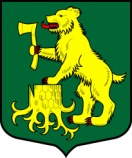 АДМИНИСТРАЦИЯМУНИЦИПАЛЬНОГО ОБРАЗОВАНИЯ ПЧЕВЖИНСКОЕ СЕЛЬСКОЕ ПОСЕЛЕНИЕ
КИРИШСКОГО МУНИЦИПАЛЬНОГО РАЙОНА ЛЕНИНГРАДСКОЙ ОБЛАСТИПОСТАНОВЛЕНИЕВ соответствии с Бюджетным кодексом Российской Федерации, Федеральным законом Российской Федерации от 06 октября 2003 года № 131-ФЗ «Об общих принципах организации местного самоуправления в Российской Федерации», руководствуясь Порядком формирования, реализации и оценки эффективности муниципальных программ муниципального образования Пчевжинское сельское поселение Киришского муниципального района Ленинградской области, утвержденным постановлением Администрации Пчевжинского сельского поселения от 28 сентября 2015 года № 142,Администрация муниципального образования Пчевжинское сельское поселение Киришского муниципального района Ленинградской области ПОСТАНОВЛЯЕТ:1. Утвердить детальный план-график финансирования муниципальной программы «Развитие частей территории муниципального образования Пчевжинское сельское поселение» на 2021 год, согласно Приложению № 1 к настоящему постановлению. 2. Опубликовать настоящее постановление на официальном сайте муниципального образования Пчевжинское сельское поселение.3. Настоящее постановление вступает в силу с момента его подписания.4. Контроль за исполнением настоящего постановления оставляю за собой.Глава администрации							Степанова А.В.Разослано: в дело-2, бухгалтерия, Комитет финансов, КСП, прокуратура, газета «Лесная республика»Приложение 1 к постановлению № 13 от 12.01.2021г.          Приложение 7                                                                                                                                                                                  к Порядку формирования, реализации и оценки эффективности муниципальных программ муниципального образования Пчевжинское сельское поселение Киришского муниципального района  Ленинградской областиДетальный план-график финансирования муниципальной программы Развитие частей территории муниципального образования Пчевжинское сельское поселение» на 2021 годот13 января   2021 годап. Пчевжа№13Об утверждении детального плана-графика финансирования муниципальной программы  «Развитие частей территории муниципального образования Пчевжинское сельское поселение» на 2021 год№п/пНаименования подпрограммы, мероприятияНаименования подпрограммы, мероприятияОтветственный исполнительОжидаемый результат  реализации мероприятияГод начала реализацииГод окончания реализацииОбъем ресурсного обеспечения, тыс. руб.№п/пНаименования подпрограммы, мероприятияНаименования подпрограммы, мероприятияОтветственный исполнительОжидаемый результат  реализации мероприятияГод начала реализацииГод окончания реализацииОбъем ресурсного обеспечения, тыс. руб.№п/пНаименования подпрограммы, мероприятияНаименования подпрограммы, мероприятияОтветственный исполнительОжидаемый результат  реализации мероприятияГод начала реализацииГод окончания реализациина 2021 год12234567Муниципальная программа  «Развитие частей территории муниципального образования Пчевжинское сельское поселение Муниципальная программа  «Развитие частей территории муниципального образования Пчевжинское сельское поселение Муниципальная программа  «Развитие частей территории муниципального образования Пчевжинское сельское поселение Администрация Пчевжинского сельского поселения201820244044,661. Подпрограммы  «Развитие населенных пунктов муниципального образования Пчевжинское сельское поселение»1. Подпрограммы  «Развитие населенных пунктов муниципального образования Пчевжинское сельское поселение»1. Подпрограммы  «Развитие населенных пунктов муниципального образования Пчевжинское сельское поселение»Администрация Пчевжинского сельского поселения201820242840,9111Обеспечение первичных мер пожарной безопасности в населенных пунктахАдминистрация Пчевжинского сельского поселенияДоля деревень, обеспеченных нормативным количеством обустроенных пожарных водоемов (100 % к концу 2021 года20182024150,001.1Чистка и углубление пожарного водоема, устройство подъездов к источникам пожаротушения в дер. ГорчаковоЧистка и углубление пожарного водоема, устройство подъездов к источникам пожаротушения в дер. ГорчаковоАдминистрация Пчевжинского сельского поселенияДоля деревень, обеспеченных нормативным количеством обустроенных пожарных водоемов (100 % к концу 2021 года)201820240,001.2Устройство пожарных водоемов в населенных пунктахУстройство пожарных водоемов в населенных пунктахАдминистрация Пчевжинского сельского поселенияДоля деревень, обеспеченных нормативным количеством обустроенных пожарных водоемов (100 % к концу 2021 года)20192024150,001.2.1пожарный водоемов д.Березнякпожарный водоемов д.БерезнякАдминистрация Пчевжинского сельского поселенияДоля деревень, обеспеченных нормативным количеством обустроенных пожарных водоемов (100 % к концу 2021 года)20192024150,002Содержание, техническое обслуживание и (или) ремонт имущества объектов (сетей) водоснабжения населенных пунктовСодержание, техническое обслуживание и (или) ремонт имущества объектов (сетей) водоснабжения населенных пунктовАдминистрация Пчевжинского сельского поселенияУвеличение доли отремонтированных объектов (сетей) водоснабжения населенных пунктов в общем количестве объектов (сетей), подлежащих ремонту.Увеличение доли населения населенных пунктов, обеспеченного питьевой водой, отвечающей обязательным требованиям безопасности.Отсутствие обоснованных жалоб жителей населенных пунктов201820240,003Ремонт дорог в населенных пунктахРемонт дорог в населенных пунктахАдминистрация Пчевжинского сельского поселенияУвеличение доли отремонтированных автомобильных дорог общего пользования местного значения населенных пунктов в общей протяженности дорог, требующих ремонта.201820242421,393.1Дорога д. Горчаково,  ул. ПолеваяДорога д. Горчаково,  ул. ПолеваяАдминистрация Пчевжинского сельского поселенияУвеличение доли отремонтированных автомобильных дорог общего пользования местного значения населенных пунктов в общей протяженности дорог, требующих ремонта.20192021447,303.2Дорога д.Березняк, ул. СадоваяДорога д.Березняк, ул. СадоваяАдминистрация Пчевжинского сельского поселенияУвеличение доли отремонтированных автомобильных дорог общего пользования местного значения населенных пунктов в общей протяженности дорог, требующих ремонта.20192021319,503.3Дорога ул. Центральная д. Белая, ул. ЦентральнаяДорога ул. Центральная д. Белая, ул. ЦентральнаяАдминистрация Пчевжинского сельского поселенияУвеличение доли отремонтированных автомобильных дорог общего пользования местного значения населенных пунктов в общей протяженности дорог, требующих ремонта.201920211654,593.4Разработка (корректировка) и проведении экспертизыРазработка (корректировка) и проведении экспертизыАдминистрация Пчевжинского сельского поселенияУвеличение доли отремонтированных автомобильных дорог общего пользования местного значения202020210,003.5Строительный контрольСтроительный контрольАдминистрация Пчевжинского сельского поселенияУвеличение доли отремонтированных автомобильных дорог общего пользования местного значения202020210,004Благоустройство территории в населенных пунктовБлагоустройство территории в населенных пунктовАдминистрация Пчевжинского сельского поселенияУвеличение доли благоустроенных территорий, соответствующих требованиям и нормам действующего законодательства, в общей площади, требующей благоустройства.Отсутствие обоснованных жалоб жителей населенных пунктов20202024269,524.1Приобретение и установка ограждений на детских площадках д. Березняк, ул. ВасильковаяПриобретение и установка ограждений на детских площадках д. Березняк, ул. ВасильковаяАдминистрация Пчевжинского сельского поселенияУвеличение доли благоустроенных территорий, соответствующих требованиям и нормам действующего законодательства, в общей площади, требующей благоустройства.Отсутствие обоснованных жалоб жителей населенных пунктов2020202173,884.2Спиливание опасных деревьев в деревнях  Березняк, БорутиноСпиливание опасных деревьев в деревнях  Березняк, БорутиноАдминистрация Пчевжинского сельского поселенияУвеличение доли благоустроенных территорий, соответствующих требованиям и нормам действующего законодательства, в общей площади, требующей благоустройства.Отсутствие обоснованных жалоб жителей населенных пунктов2020202170,004.3Приобретение и установка детского игрового и спортивного оборудования на детских площадках в деревнях Приобретение и установка детского игрового и спортивного оборудования на детских площадках в деревнях Администрация Пчевжинского сельского поселенияУвеличение доли благоустроенных территорий, соответствующих требованиям и нормам действующего законодательства, в общей площади, требующей благоустройства.Отсутствие обоснованных жалоб жителей населенных пунктов20192024125,644.3.1Установка спортивного оборудования д. Березняк, ул. Васильковая Установка спортивного оборудования д. Березняк, ул. Васильковая Администрация Пчевжинского сельского поселенияУвеличение доли благоустроенных территорий, соответствующих требованиям и нормам действующего законодательства, в общей площади, требующей благоустройства.20202021125,645Установка уличных светильников в дер. Порог, Березняк, Белая, ГорчаковоУстановка уличных светильников в дер. Порог, Березняк, Белая, ГорчаковоАдминистрация Пчевжинского сельского поселенияКоличество замененных фонарей уличного освещения в деревнях (не менее 10 шт. к концу 2021 года)201820240,006Площадки для сбора ТКО д. БерезнякПлощадки для сбора ТКО д. БерезнякАдминистрация Пчевжинского сельского поселенияУвеличение доли благоустроенных территорий, соответствующих требованиям и нормам действующего законодательства, в общей площади, требующей благоустройства.201920240,002. Подпрограмма «Развитие административного центра муниципального образования Пчевжинское сельское поселение»2. Подпрограмма «Развитие административного центра муниципального образования Пчевжинское сельское поселение»2. Подпрограмма «Развитие административного центра муниципального образования Пчевжинское сельское поселение»Администрация Пчевжинского сельского поселения201820241203,751ремонт дорог в административном центреремонт дорог в административном центреАдминистрация Пчевжинского сельского поселенияУвеличение доли отремонтированных автомобильных дорог общего пользования местного значения в  административном центре в общей протяженности дорог, требующих ремонта.20182024803,751,1Дорога  ул. Андрея Голенка, Северная  п.ПчевжаДорога  ул. Андрея Голенка, Северная  п.ПчевжаАдминистрация Пчевжинского сельского поселенияУвеличение доли отремонтированных автомобильных дорог общего пользования местного значения в  административном центре в общей протяженности дорог, требующих ремонта.20182021803,751.2Разработка (корректировка) и проведении экспертизыРазработка (корректировка) и проведении экспертизыАдминистрация Пчевжинского сельского поселенияУвеличение доли отремонтированных автомобильных дорог общего пользования местного значения202020210,001.3Строительный контрольСтроительный контрольАдминистрация Пчевжинского сельского поселенияУвеличение доли отремонтированных автомобильных дорог общего пользования местного значения202020210,002Благоустройство территории административного центра муниципального образованияБлагоустройство территории административного центра муниципального образованияАдминистрация Пчевжинского сельского поселенияУвеличение доли благоустроенных территорий административного центра, соответствующих требованиям и нормам действующего законодательства, в общей площади, требующей благоустройства.Отсутствие обоснованных жалоб населения административного центра201820240,002.1Установка детской площадкиУстановка детской площадкиАдминистрация Пчевжинского сельского поселенияУвеличение доли благоустроенных территорий, соответствующих требованиям и нормам действующего законодательства, в общей площади, требующей благоустройства.202020210,002.2Приобретение детского игрового оборудования Приобретение детского игрового оборудования Администрация Пчевжинского сельского поселенияУвеличение доли благоустроенных территорий, соответствующих требованиям и нормам действующего законодательства, в общей площади, требующей благоустройства.202020210,003Организация водоснабжения в административном центреОрганизация водоснабжения в административном центреАдминистрация Пчевжинского сельского поселенияУвеличение доли отремонтированных объектов (сетей) водоснабжения административного центра в общем количестве объектов (сетей), подлежащих ремонту.Увеличение доли населения административного центра,  обеспеченного питьевой водой, отвечающей обязательным требованиям безопасности.Отсутствие обоснованных жалоб населения административного центра201820210,004Организация уличного освещения в административном центреОрганизация уличного освещения в административном центреАдминистрация Пчевжинского сельского поселенияКоличество замененных фонарей уличного освещения в деревнях (не менее 36 шт. к концу 2018 года)201820240,005Обеспечение первичных мер пожарной безопасности в административном центреОбеспечение первичных мер пожарной безопасности в административном центреАдминистрация Пчевжинского сельского поселенияОбеспечение доли благоустроенных территорий, соответствующих требованиям и нормам действующего законодательства, в общей площади, требующей благоустройства к концу 2021 года на уровне 100%.20182024400,005.1Устройство пожарного водоема ул.1-я Набережная, Садовая п.Пчевжа Устройство пожарного водоема ул.1-я Набережная, Садовая п.Пчевжа Администрация Пчевжинского сельского поселенияОбеспечение доли благоустроенных территорий, соответствующих требованиям и нормам действующего законодательства, в общей площади, требующей благоустройства к концу 2021 года на уровне 100%.20192021300,005.2Чистка и углубление пожарного водоема,Чистка и углубление пожарного водоема,Администрация Пчевжинского сельского поселенияОбеспечение доли благоустроенных территорий, соответствующих требованиям и нормам действующего законодательства, в общей площади, требующей благоустройства к концу 2021 года на уровне 100%.20212021100,00